Maria MusterfrauMusterstraße 3807384 MusterstadtMusterunternehmenFrau Gisela MüllerMusterstraße 1589321 MusterstadtMusterstadt, 1. April 2023Bewerbung als [Musterberuf] zurückziehen
Sehr geehrte Frau Müller,ich habe mich sehr über die Einladung zum Vorstellungsgespräch sowie das in mich gesetzte Vertrauen gefreut. Ich danke Ihnen außerdem für das Angebot, bei Ihnen anzufangen.Allerdings muss ich Ihnen heute leider mitteilen, dass ich mich nach sorgfältiger Überlegung für eine andere Stelle entschieden habe, die meinen beruflichen Vorstellungen besser entspricht.Entschuldigen Sie bitte die Unannehmlichkeiten. Für Ihr Verständnis danke ich Ihnen sehr. Ich wünsche Ihnen und Ihrem Team weiterhin viel Erfolg.
Mit freundlichen Grüßen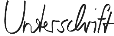 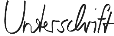 Maria Musterfrau 